£)o reoltźoc/,'•Z^DYRJ^T^kWYDZlAШ\	Ш!. no jjl fi| ЛШ ■' ткх -Obrntwsha-De]	l \JЦu^ala/ 1|M4R. 2019Załączniki do rozporządzenia / Przewodniczącego Komitetu do spraw Pożytku у Publicznego z dnia 24 października 2018 r. (poz....)Załącznik nr 1UPROSZCZONA OFERTA REALIZACJI ZADANIA PUBLICZNEGOPOUCZENIE co do sposobu wypełniania oferty:Ofertę należy wypełnić wyłącznie w białych pustych polach, zgodnie z instrukcjami umieszczonymi przy poszczególnych polach oraz w przypisach.Zaznaczenie gwiazdką, np.: „pobieranie*/nlepobieranle*" oznacza, że należy skreślić niewłaściwą odpowiedź, pozostawiając prawidłową. Przykład: „pobieranie*/niepebieranie*".I. Podstawowe informacje o złożonej ofercieIł. Dane oferenta(-tów)zrealizowanych w różnych miejscach Krakowa - bez konieczności wyjeżdżania z miasta. W ramach terenowych zajęć edukacyjnych uczestnicy odkrywać będą tereny cenne przyrodniczo, chronione i inne, mało znane obszary przyrodnicze na terenie Krakowa i okolic, w tym nieużytki. Poprzez eksplorowanie przyrody miasta uczestniczące w zajęciach dzieci odkrywają znaczenie i korzyści, jakie oferują różnorodne ekosystemy miejskie. Zwiększa się ich świadomości ekologiczna i emocjonalna więź ze środowiskiem przyrodniczym w miejscu zamieszkania, dzielnicy i miasta. Walory przyrodnicze Krakowa wyróżniają je na tle innych ekosystemów miejskich, jednak są zagrożone i w niewielkim stopniu znane przez mieszkańców. Nasze zajęcia pokazują, że można mieć częsty, a nie jedynie okazjonalny kontakt z przyrodą, bez konieczności wyjeżdżania z miasta.Hasło niniejszego zadania - „zielona godzina" - nawiązuje do książki Christophera Todda (Todd Ch., „The Green Hour: A Daily Dose of Nature for Happier, Healthier, Smarter Kid", Roost Books 2010), Autor na przykładzie opublikowanych wyników badań naukowych wskazuje na doniosłą, rolę kontaktu z naturą w integralnym rozwoju i życiu dzieci już od najmłodszych lat. Dziecko potrzebuje minimum jedną, „zieloną godzinę" (green hour) dziennie na nieskrępowany kontakt dzieci z przyrodą. Jest to niezbędne - zdaniem tego autora - dla odpowiedniego rozwoju psychofizycznego, emocjonalnego, społecznego, a nawet duchowego dzieci we wszystkich grupach wiekowych, a szczególnie w okresie przedszkolnym (do ok. 6 lat), kiedy kształtuje się ludzki mózg i zachodzą kluczowe procesy rozwojowe u dzieci. Współczesna generacja dzieci spędza w przyrodzie zbyt mało czasu, co znajduje coraz większe potwierdzenie w opublikowanych wynikach badań naukowych (tzw, syndrom deficytu natury, z ang. nature deficit disorder-por. R. Louv, „Ostatnie dziecko lasu: Jak uchronić nasze dzieci przed zespołem deficytu natury", wyd. Relacja, Warszawa 2014). Poprzez zajęcia edukacyjne z elementami warsztatów dzieci mogą nabrać szeregu umiejętności, jak spędzać czas w przyrodzie kreatywnie i bezpiecznie, jak interpretować przyrodę i rozwijać swoje pasje poznawcze oraz gdzie szukać w mieście przestrzeni, w których kontakt z przyrodą może mieć miejsce nie okazjonalnie, ale na co dzień. Planowane zadanie przybliża zatem mało znane aspekty i walory miejskiej przyrody oraz jej potencjał edukacyjny i rekreacyjny. Zajęcia edukacji przyrodniczej prowadzone w miastach i okolicy są okazją do edukowania o problemach globalnych, jak: zanieczyszczenie powietrza, obieg wody w przyrodzie i jej retencjonowania, zanieczyszczenie plastikiem, zmiany klimatu, zmniejszania się różnorodności biologicznej, roli gatunków obcych, znaczenia miast w globalnej ochronie przyrody, itp. Istotny jest także aspekt aktywności fizycznej na świeżym powietrzu, czyli ruch (spacer), ćwiczenie równowagi, oddziaływanie na zmysły, rozbudzanie ciekawości dzieci przez kontakt z przyrodą i zabawę w przyrodzie jako niezbędnego elementu procesu uczenia i rozwoju.Wnioskowane zadanie wskazuje także wprost na korzyści i szerokie możliwości włączenia terenowych zajęć edukacyjnych do programów nauczania na etapie przedszkolnym i szkolnym. W ramach projektu uczestnicy poznają: tereny chronione i/lub cenne przyrodniczo, nieużytki miejskie (lasy, łąki, mokradła i rzeki, nieczynne kamieniołomy itp.) w mieście.Do każdych zajęć przewidziano opracowanie materiałów edukacyjnych dedykowanych konkretnemu miejscu/spacerowi. Zawierają rysunki odręczne z opisem występujących „niezwykłości przyrodniczej", lokalnej fauny i flory, gatunków charyzmatycznych, prostych scenariuszy, a nawet zadań. Materiały te mogą posłużyć kadrze nauczającej jako materiały pomocnicze w przedszkolach i szkołach lub jako atrakcyjne materiały, które dzieci mogą zabrać i wykorzystać we własnym zakresie w przyszłości.Miejsce realizacjiW ramach projektu wybierzemy się m.in. na ekspedycję naukową na pobliski nieużytek, poznamy „miejskie Amazonki", „małe Puszcze Białowieskie", „krakowskie Biebrze" (poprzez nadawanie nowych nazw wskazujemy na potencjał przyrodniczy tych terenów) - korzystając z możliwości, jakie oferuje wiosenna i letnia aura oraz zmieniające się w tym czasie fauna i flora Krakowa, Mamy kilka zajęć tematycznych, które proponujemy: las w mieście, motylowe safari, bagno wciąga, miejskie dżungle (parki rzeczne). W przypadku realizacji zadania w ww. terminie Fundacja będzie posiadała formalne pozwolenie i odstępstwo dla edukatorów/ekspertów na chwilowe płoszenie i odłowy gatunków chronionych na potrzeby realizacji zajęć edukacyjno-przyrodniczych w konkretnych lokalizacjach.Wybrane do zadania lokalizacje mieisc, na których odbędą się zajęcia przyrodnicze zlokalizowane są na terenie Krakowa i są to: Las Borkowski z użytkiem ekologicznym Potok Rzewnego, użytek ekologiczny Las Witkowicki, mały kamieniołom na Zakrzówku, park rzeczny Drwinka, kamieniołom Libana, użytek ekologiczny Dolina Prądnika, Park Reduta wraz z sąsiadującymi z nim nieużytkami, Łęg w Przegorzałach.W przypadku niemożności odbycia zajęć (np. w przypadku przekroczonych norm zanieczyszczenia powietrza, warunków atmosferycznych, jak np, silnego wiatru, burzy) mamy gotowe scenariusze zajęć edukacyjnych z elementami warsztatów w salach, z wykorzystaniem materiału roślinnego pozyskanego wcześniej z terenu (np. z ekosystemu leśnego).	Odbiorcy zadania i rekrutacjaEdukacja przyrodnicza będzie dostosowana do możliwości i grup wiekowych odbiorców (dzieci z przedszkoli i/lub dzieci ze szkół z klas 0-1). Odbiorcami są dzieci w wieku przedszkolnym i wczesnoszkolnym.8 zajęć dla grup liczących od ok. 25 uczestników - tj. ok. 200 uczestników zajęć ogółemprzewidywany czas 1 zajęć edukacyjno-przyrodniczych w terenie: 2 godz. (obejmuje czas zajęć prowadzonych przez edukatorów/ekspertów z Fundacji bez dojść na miejsce zbiórki i powrotów)Planujemy rozesłać do przedszkoli i szkół specjalnie skonstruowaną ofertę wraz z krótkim opisem proponowanych nieodpłatnych zajęć (edukacyjno-przyrodniczych z elementami warsztatów terenowych). Rekrutacja odbędzie się na podstawie zgłoszeń od chętnych przedszkoli i szkół.Po zakończeniu zajęć z dziećmi zostanie przeprowadzona krótka ewaluacja warsztatów/zajęć (poznanie ich oceny, wrażeń, podsumowanie wiedzy zdobytej w trakcie zajęć w formie np. rysunkowej, zebrania i spisania komentarzy, wrażeń, opinii). Materiały edukacyjne (np. rysunkowe) wraz ze specjalnie zaprojektowaną zakładką otrzymają wszyscy uczestnicy zajęć.Realizacja zadania / sposób kalkulacji kosztówDo realizacji zadania przewiduje się udział 6 edukatorów/ekspertów (członkowie zarządu fundacji i/iub osoba/y zaproszone do realizacji wnioskowanego zadania). Zespół edukatorów/animatorów dziecięcych w fundacji składa się m.in, z architektów krajobrazu, edukatorów, biologów i przyrodników różnych specjalności (pracownicy naukowi, doktoranci, nauczyciele, aktywiści, w tym osoby z tytułami naukowymi doktora oraz pracownik w parku narodowym zajmujący się zawodowo edukacją przyrodniczą i ochroną przyrody).Wynagrodzenie edukatora/eksperta: 100,00 zł/godz. brutto - umowa zlecenie albo umowa o dzieło. Kwota ta obejmuje też: przygotowanie indywidualnego mini-scenariusza zajęć (z wykorzystaniem kontekstu miejsca, jego potencjału, w dostosowaniu do konkretnej grupy użytkowników), koszty dojazdów, wizję studialną (rozpoznanie) w terenie ze sprawdzeniem (rekonesansem) i przygotowaniem trasy zwiedzania (w razie konieczności) oraz określeniem dystansu i długości trasy. W kwocie tej uwzględniono koszty ubezpieczenia OC pracowników fundacji.koszt 1 zajęcia edukacyjno-przyrodniczego z elementami warsztatów: 4 godz. x 100,00 zł x 2 os. = 800,00 zł brutto (1 zajęcia edukacyjne dla grupy dzieci liczącej ok. 25 os. - liczba edukatorów: 2 os. - czas trwania zajęć: 2 h, czas prac niezbędnych do przygotowania zajęć z elementami warsztatów: 2 godz.). Jest to stawka przyjęta przez organizację za świadczenie takiej usługi w ramach odpłatnej działalności statutowej umożliwiająca pokrycie wszystkich kosztów z nią związanych (aby organizacja nie musiała „dokładać" do tych zajęć z własnych środków).ogółem: 8 zajęć x 800,00 zł = 6 400,00 zł (Z WNIOSKOWANEJ DOTACJI)scenariusz zajęć jest opracowywany indywidualnie w zależności od miejsca, pory roku, dostępności konkretnych terenów (tj. wzrostu roślinności, dostępnej infrastruktury np. na terenach podmokłych itd.) oraz konsultowane z kadrą nauczycielską (np. pod kątem tematyki, która szczególnie interesuje daną placówkę i grupę dzieci: las w mieście, owady, łąką itd.)W realizacji zadania przewiduje się także udział:projektanta/ów grafik, rysunków odręcznych i autora/ów treści merytorycznej do materiałów edukacyjnych dla uczestników zajęć - koszt wynagrodzenia: 1 700,00 zł (Z WNIOSKOWANEJ DOTACJI) - umowa o dzieło albo umowa zlecenie - wycena własna w oparciu o wcześniej zrealizowane projekty edukacji ekologicznej Fundacji w roku 2018 r. Fundacja posiada w swoim zespole osobę/y o kompetencjach grafika i autora/ów opracowujących treści merytoryczne600,00 zł-koszty obsługi księgowej przedmiotowego zadania (Z WNIOSKOWANEJ DOTACJI)-faktura wystawiona przez biuro rachunkowe stale współpracujące z organizacją. Fundacja prowadzi pełną księgowość. Koszt takiej' zleconej usługi dla tego zadania wynosi 600,00 zł brutto i obejmuje: przygotowanie rachunków, przygotowanie i zaksięgowanie wszystkich dokumentów finansowych do rozliczenia zadania (do ok. 20 dokumentów księgowych) - w okresie jego trwania.koordynatora projektu w okresie jego trwania (22.04-18.07.2019) - wynagrodzenie: 1050,00 zł brutto (Z 	WNIOSKOWANEJ DOTACJI) - umowa zlecenie albo umowa o dzieło. Wynagrodzenie koordynatora zadania: 305. Krótlo charakterystyka Oferenta, jego doświadczenia w realizacji dzlałaó planowanych w ofercie oraz zesobów, które będą wykorzystane w realizacji zadania	Fundacja Dzieci w Naturę realizuje autorskie projekty i działania edukacyjne adresowane do mieszkańców miast, a przede wszystkim do dzieci i rodzin - to główne grupy docelowe organizacji. Zespół współpracowników Fundacji składa się z interdyscyplinarnego grona edukatorów-pasjonatów z dużym doświadczeniem w edukacji ekologicznej i działalności w trzecim sektorze - tj.: biologa, herpetologa, architekta krajobrazu, ogrodnika, ieśnika-pracownika parków narodowych, przewodnika górskiego, ilustratorkę. Są w nim eksperci z tytułami naukowymi i uczestnicy studiów doktoranckich. Fundacja prowadzi zajęcia edukacji ekologicznej w ramach działalności ciągłej zajęcia edukacyjne dla krakowskich i podkrakowskich przedszkoli, edukacji domowej, placówek niepublicznych i na zlecenie administracji publicznej (gmina Zielonki-otrzymała referencję).W ramach wkładu własnego fundacji (wolontariat) przewiduje się następujące działania:obsługę mediów społecznościowych (Facebook, instagram), w tym promocja projektu,przygotowanie krótkiej, internetowej relacji ze zrealizowanych zajęć,przygotowywanie infografik/i, obróbka graficzna zdjęć do publikacji,Wycena nieodpłatnej pracy wolontariusza: 900,00 zł-obejmuje całkowity okres trwania wnioskowanego zadania (22.IV- 18.VII.2019) - wynagrodzenie wolontariusza/y o kompetencjach niezbędnych do zrealizowania działań przewidzianych w ramach zadania publicznego: 30 zł/godz., łączna liczba godzin: 30; tj. 30,00 zł x 30 godz. = 900,00 złFundacja wnosi do realizacji niniejszego zadania publicznego następujące przedmioty/materiały stanowiące jej własność: lupki i lupy, lornetki, pojemniki na owady z pensetkami, podbieraki, koce piknikowe, przewodniki do oznaczania fauny i flory w terenie.IV. Szacunkowa kalkulacja kosztów realizacji zadania publicznegoV. OświadczeniaOśwladczam(-my), że:proponowane zadanie publiczne będzie realizowane wyłącznie w zakresie działalności pożytku publicznegooferenta(-tów);pobieranie świadczeń pieniężnych będzie się odbywać wyłącznie w ramach prowadzonej odpłatnej działalności pożytku publicznego;oferent* / oferenci*' składający niniejszą ofertę nie zalega(-ją)* / zalega(-jq)-ł- z opłacaniem należności z tytułu zobowiązań podatkowych;oferent* /-ofetenc-i* składający niniejszą ofertę nie zalega(-ją)* / zalega(-ją)* z opłacaniem należności z tytułu składek naubezpieczenia społeczne;dane zawarte w części !i niniejszej oferty są zgodne z Krajowym Rejestrem Sądowym* /-inną-właściwą-ewidenoją*;-wszystkie informacje podane w ofercie oraz załącznikach są zgodne z aktualnym stanem prawnym i faktycznym;w zakresie związanym ze składaniem ofert, w tym z gromadzeniem, przetwarzaniem i przekazywaniem danych osobowych, a także wprowadzaniem ich do systemów informatycznych, osoby, których dotyczą te dane, złożyły stosowne oświadczenia zgodnie z przeoisarrirfrcichronie danych osobowych.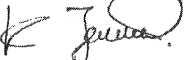 (podpis oroby upoważnionej lub podpisy osób upoważnionych do składania oświadczeń woli w imieniu oferentów)Fundacja DZIECI W NATUR*5,Л .! 'ombowsktego 9/92	Krak v931SS93	(RSiOSOEft *i(0j -48602 78Q 727 sw.w.dziuciwnatufc.pl1. Organ administracji publicznej, do którego jest adresowana ofertaPrezydent Miasta Krakowa2. Rodzaj zadania publicznego1'ekologia i ochrona zwierząt oraz ochrona dziedzictwa przyrodniczegozł/godz., łączna liczba godz. w okresie trwania zadania: 35, wynagrodzenie ogółem: 30 zł x 35 godz. = 1050,00 zł/godz.Liczba przepracowanych godz. w danym m-cu przez koordynatora zadania w okresie sprawozdawczym:22 kw. - 30 kwietnia: 4 godz.Maj: 12 godz.Czerwiec: 12 godz.1 lipca -18 lipca: 7 godz.Wszystkie dokumenty finansowe i formalno-prawne w związku z realizacją wnioskowanego zadania będą do wglądu-tzn. umowy, rachunki, protokoły odbioru dzieł, przelewy bankowe związane z wydatkowaniem dotacji.zł/godz., łączna liczba godz. w okresie trwania zadania: 35, wynagrodzenie ogółem: 30 zł x 35 godz. = 1050,00 zł/godz.Liczba przepracowanych godz. w danym m-cu przez koordynatora zadania w okresie sprawozdawczym:22 kw. - 30 kwietnia: 4 godz.Maj: 12 godz.Czerwiec: 12 godz.1 lipca -18 lipca: 7 godz.Wszystkie dokumenty finansowe i formalno-prawne w związku z realizacją wnioskowanego zadania będą do wglądu-tzn. umowy, rachunki, protokoły odbioru dzieł, przelewy bankowe związane z wydatkowaniem dotacji.zł/godz., łączna liczba godz. w okresie trwania zadania: 35, wynagrodzenie ogółem: 30 zł x 35 godz. = 1050,00 zł/godz.Liczba przepracowanych godz. w danym m-cu przez koordynatora zadania w okresie sprawozdawczym:22 kw. - 30 kwietnia: 4 godz.Maj: 12 godz.Czerwiec: 12 godz.1 lipca -18 lipca: 7 godz.Wszystkie dokumenty finansowe i formalno-prawne w związku z realizacją wnioskowanego zadania będą do wglądu-tzn. umowy, rachunki, protokoły odbioru dzieł, przelewy bankowe związane z wydatkowaniem dotacji.4. Opis zakładanych rezultatów realizacji zadania publicznego4. Opis zakładanych rezultatów realizacji zadania publicznegoNazwa rezultatuPlanowany poziom osiągnięcia rezultatów (wartość docelowa)Sposób monitorowania rezultatów / źródło Informacji o osiągnięciu wskaźnikaliczba zrealizowanych zajęć edukacyjnych w przyrodzie dla przedszkoli i szkół8zaświadczenia/potwierdzenia z przedszkoli lub szkółliczba placówek edukacyjnych, które wzięły udział w projekcie edukacji ekologicznej:8zakończenie rekrutacji placówek / zaświadczenia/potwierdzenia z przedszkoli lub szkółliczba godzin zajęć edukacyjnych dla przedszkoli i szkół16godziny trwania zajęć edukacyjnych w terenie / zaświadczenia/potwierdzenia z przedszkoli lub szkółliczba uczestników zajęć terenowych - dzieci w wieku przedszkolnym i/lub wczesnoszkolnym z klas 0-1ok. 200policzenie uczestników zajęć (dzieci) / zaświadczenia/potwierdzenia z przedszkoli lub szkółliczba wydanych materiałów edukacyjnych (zakładek dla uczestników) do zajęć250 szt.liczba wydrukowanych egzemplarzy / dane na fakturze)rezultaty emocjonalnereakcja (satysfakcja) dzieci biorących udział w zajęciachrelacje fotograficzneLp,Rodzaj kosztuWartośćPLNZ dotacjiZ Innych źródeł1.Wynagrodzenie edukatorów/ekspertów Fundacji prowadzących 8 zajęć edukacyjno-przyrodniczych wraz z elementami warsztatów: lOOzł/godz. brutto; liczba edukatorów/l zajęcia: 2 os.; grupa: max do 25 uczestników, czas trwania: ogółem 4 godż. (tj. wynagrodzenie za 2 godz., zajęć terenowych z dziećmi plus 2 go'dz. na przygotowanie zajęć oraz materiałów edukacyjnych dla uczestników przez edukatorów/ekspertów Fundacji: Koszt obejmuje: dojazd, . przygotowanie spaceru, wcześniejszą wizję trasy w terenie wraz ze sprawdzeniem i przygotowaniem w niezbędnym zakresie przejścia/ścieżki, opracowanie indywidualnego mini- scenariusza konspektu/zajęć; przygotowanie dedykowanych spacerowi materiałów edukacyjnych dla uczestników (np. zielniki, materiały warsztatowe, obrazki do malowania roślinami, przylepne do robienia „obrazów z natury", pióropusze z liście i inne}; dokumentacja fotograficzna spaceru.6 400,006 400,0002.Wynagrodzenie grafika/ów-ilustratora/ów i autora/ów opracowującego/ych materiały edukacyjne dla uczestników zajęć edukacyjno-przyrodniczych (rysunki do oznaczenia gatunków fauny i flory w terenie, szkice, schematy i projekt graficzny zakładki - wraz z opracowaniem merytorycznym ich zawartości)1 700,001 700,0003.Wydruk opracowanych materiałów edukacyjnych dla uczestników zajęć, tj. zakładki zawierającej np. tropy, oznaczenia liści, organizmów wodnych itp. (kolor, wydruk obustronny, liczba egz.: 250 szt.) z logo Fundacji oraz informacji o źródle uzyskanej dotacji - wg indywidualnego projektu graficznego opracowanego przez Fundację250,00250,0004.Promocja i informacja o projekcie w Internecie (w mediach społecznościowych Fundacji: Facebook, Instagram), obróbka graficzna i zamieszczenie zdjęć, itd.30 zł/godz., łączna liczba godzin: 30; tj, 30,00 zł x 30 godz.900,000900,005.Obsługa księgowa zadania (pełna księgowość; zaksięgowanie do ok, 20 dokumentów finansowych w okresie realizacji zadania)600,00600,0006.Wynagrodzenie koordynatora zadania (rekrutacja przedszkoli lub ew. szkół, koordynacja zajęć edukacyjno-przyrodniczych i kontakt z przedszkolami/szkołami; logistyka, rozliczenie zadania i opracowanie sprawozdania końcowego, zarządzanie zespołem edukatowów), liczba godz.: 35 godz., wynagrodzenie 30 zł/l godz.1050,001 050,000Suma wszystkich kosztów realizacji zadaniaSuma wszystkich kosztów realizacji zadania10 900,0010 000,00900,00